Akademie řemesel Praha – Střední škola technická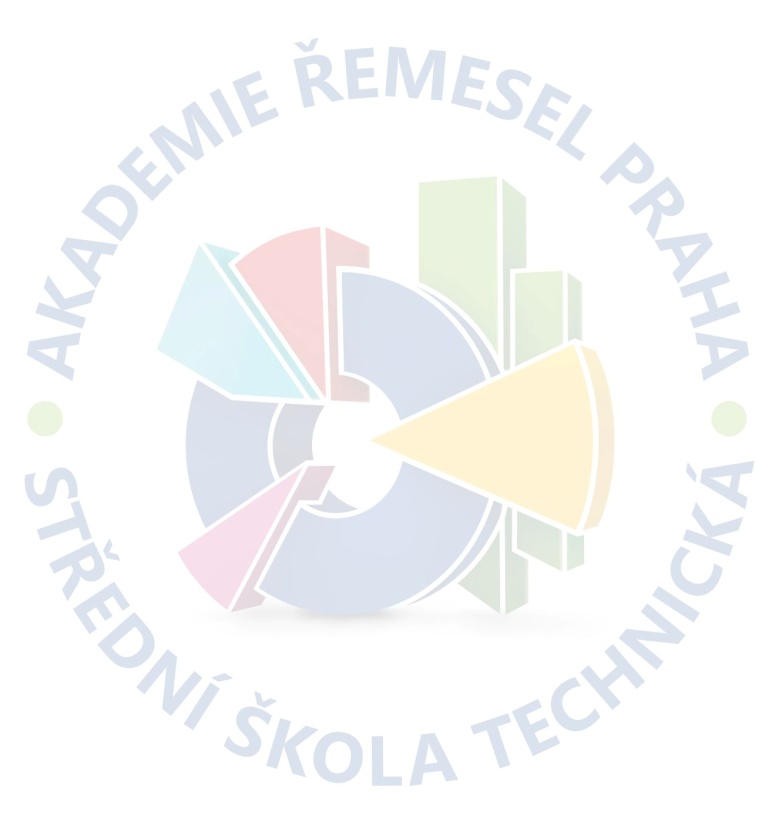 Zelený pruh 1294/52, 147 08 Praha 4IČ: 14891522, DIČ: CZ 14891522Vyřizuje: xxxxxxxxxxxxxTel.: xxxxxxxxxxxxxxxxE- mail: xxxxxxxxxxxxxxxxxxxxV Praze dne: 23.3.2022					Číslo objednávky: UP-OBJ-013/2022Objednáváme u vás:        Na základě Vaší cenové nabídky 220280 objednáváme výměnu náplně 2 ks filtrů křemičitým sklem.Termín dodání: do 31.5.2022 nebo dle dostupnosti náhradních dílů.Místo realizace: AŘP – SŠt, Zelený pruh 1294/52, Praha 4Cena celkem: 192 960 Kč bez DPH.Záruka: 24 měsícůxxxxxxxxxxxxxxxxxxxxxxxxx  	   			                                                              ředitel školy Příloha: Cenová nabídka 220280